 al. Powstańców Wielkopolskich 72 70-111 SzczecinSzczecin, dnia 15.05.2024 r. 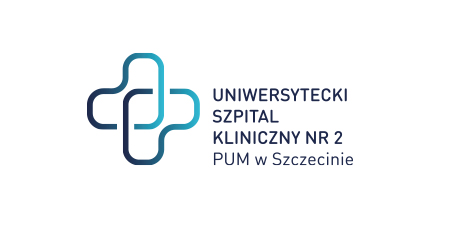 znak sprawy: ZP/220/42/24Dotyczy: postępowania o udzielenie zamówienia publicznego na: Dostawa, montaż i uruchomienie systemu elektrofizjologicznego. WYJAŚNIENIA NR 2Na podstawie art. 284 ustawy z dnia 11 września 2021 r. Prawo zamówień publicznych (Dz.U.2019.2019 t.j. z dnia 2019.10.24), zamawiający udziela następujących wyjaśnień na pytania dotyczące treści swz: Pytanie 1Czy Zamawiający wyrazi zgodę na zaoferowanie systemu objętego gwarancją na 1 rok?Odp. Zamawiający nie wyraża zgody, zgodnie z SWZ.Wykonawcy są zobowiązani uwzględnić powyższe wyjaśnienia podczas sporządzania i składania ofert.Z poważaniem   Dyrektor USK-2 w SzczecinieSprawę prowadzi: Eliza Koladyńska - Nowacka Tel. 91 466-10-86